Gdzie kupić ciekawe zegary ścienne do kuchni?Chcesz kupić zegar ale nie masz pomysłu, gdzie szukać oryginalnych modeli? Sprawdź w naszym artykule gdzie kupić zegary ścienne do kuchni i nie tylko.Zegary ścienne do kuchni - gdzie je kupować?Chcesz by w Twojej, domowej przestrzeni zawisły nowoczesne zegary ścienne do kuchni i innych pomieszczeń ale nie wiesz, gdzie je kupić? Sprawdź w naszym artykule!Nowoczesne zegary - funkcjonalność i dekoracja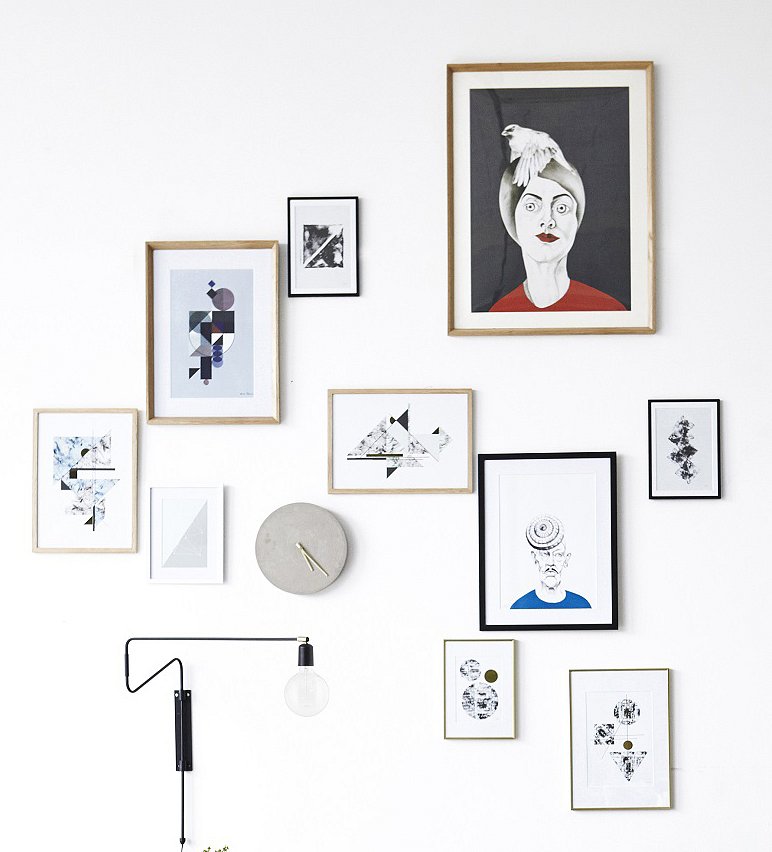 Zegary to elementy, których główną rolą jest wskazywanie czasu. Są przydatne w codziennym użytkowaniu, na przykład, gdy spieszymy się rano do pracy, ćwiczymy w domu i liczymy czas na poszczególne serie czy też gotujemy. Zegary ścienne do kuchni, sypialni, salonu to również ciekawy element dekoracyjny. Możemy zawiesić je na ścianie, by uzupełnić aranżację wnętrz i wypełnić puste ściany.Zegary ścienne do kuchni od White House DesignGdzie kupić designerskie zegary? Oczywiście w sieci! Zegary ścienne do kuchni znajdziemy na przykład w ofercie nowoczesnego sklepu online White House Design. To sklep internetowy, który oferuje swoim klientom wyselekcjonowane produkty od renomowanych producentów z całego świata. W katalogu znajdziemy akcesoria, dodatki i produkty funkcjonalne niszowych marek, dzięki czemu nasz dom czy mieszkanie nabierze stylu i wyrazu. Warto sprawdzić!